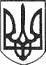 РЕШЕТИЛІВСЬКА МІСЬКА РАДАПОЛТАВСЬКОЇ ОБЛАСТІ(тридцять третя позачергова сесія восьмого скликання)РІШЕННЯ22 травня 2023 року                                                                       № 1420-33-VIIІПро роботу постійної комісії з питань депутатської діяльності, етики, регламенту, забезпеченнязаконності, правопорядку  та запобігання корупції за 2022 рікВідповідно до пункту 11 частини першої статті 26, статті 47 Закону України ,,Про місцеве самоврядування в Україні”, на виконання рішення Решетилівської міської ради від 31.01.2023року № 1253-29-VIIІ ,,Про виконання плану роботи Решетилівської міської ради за 2022 рік та затвердження відповідного плану на 2023 рік” (29 позачергова сесія), Решетилівська міська рада ВИРІШИЛА:Звіт голови постійної комісії з питань депутатської діяльності, етики, регламенту, забезпечення законності, правопорядку та запобігання корупції Лугової Н.І. про роботу комісії за 2022 рік, взяти до відома (додається).Міський голова 								О.А. ДядюноваДодаток до рішення Решетилівської міської ради VIII скликання22 травня 2023 року № 1420-33-VIII(33 позачергова сесія)ЗВІТголови постійної комісії з питань депутатської діяльності, етики, регламенту, забезпечення законності, правопорядку та запобігання корупції за 2022 рік Постійна комісія з питань депутатської діяльності, етики, регламенту, забезпечення законності, правопорядку та запобігання корупції (далі - комісія) створена рішенням Решетилівської міської ради 15.12.2020 року № 31-1-VІІI ,,Про постійні комісії Решетилівської міської ради VІІI скликання”. 	Склад комісії - 6 депутатів, це представники таких політичних партій, як ,,Рідне місто”, ,,За майбутнє”, ,,Слуга народу”, ,,Свобода”, ,,Довіра”.	Комісія здійснює свої повноваження відповідно до Положення про постійні комісії Решетилівської міської ради  VIII скликання (далі-Положення), Регламенту роботи Решетилівської міської ради VIII скликання. 		Комісія відповідно до Положення:	- готує висновки та рекомендації з питань депутатської діяльності, законності, боротьби зі злочинністю, запобігання корупції, сприяння депутатській діяльності, етики та регламенту, в тому числі врегулювання конфлікту інтересів у депутатів під час прийняття рішень на засіданнях ради;	- контролює виконання рішень ради з питань дотримання  законності, боротьби зі злочинністю, запобігання корупції;	- з питань дотримання прав людини, законності, боротьби зі злочинністю, запобігання корупції, перевіряє роботу підприємств, установ та організацій розташованих на території ради, подає за результатами перевірки пропозиції на розгляд керівників підприємств, установ і організацій, а в необхідних випадках вносить свої пропозиції на розгляд ради;	- погоджує проєкти рішень ради  та виконавчого комітету, які готуються   посадовими особами з питань законності, боротьби зі злочинністю, запобігання корупції, регламенту;	- координує роботу з створення органів самоорганізації населення;	- здійснює моніторинг дотримання регламенту, положень та інших регламентних документів ради та бере участь у підготовці відповідних проєктів рішень ради;	- бере участь у підготовці пропозицій стосовно створення в установленому законом порядку комунальних аварійно-рятувальних служб,  ліквідації надзвичайних ситуацій.	Основною формою роботи  комісії є засідання на яких попередньо розглядаються проєкти рішень, які відносяться до її відання. Комісія будувала свою роботу на принципах: законності, гласності, рівноправності, обґрунтованості, колегіальності, вільного обговорення при вирішенні питань. У своїй роботі комісія співпрацювала з відділами виконавчого комітету та виконавчими органами міської ради, старостами, керівниками підприємств, установ і організацій  міської ради. За звітний 2022 рік комісією було проведено 4 окремих засідання. Питання, що відносяться до повноважень даної комісії розглядалися на 8 засіданнях спільних комісій. Як голова комісії, за звітний період головувала на 2 засіданнях спільних комісій.	За 2022 рік розглянуто 44 проєкти рішень, з яких: 	1) про зміни у складі постійних комісій міської ради -2,	2) про припинення/набуття повноважень депутатів міської ради -2,  	3) питання по оборонній роботі та цивільному захисту - 9,	4)про стан законності, заходи щодо її зміцнення на території громади- 2,  	5) про діяльність старост територіальної громади- 16,	6) про здійснення державної регуляторної політики - 2, 	7) в зв’язку з військовою агресією росії проти України та введенням воєнного стану в Україні погоджувалось 2 питання про звернення депутатів міської ради до Президента України та Верховної Ради України про ухвалення проєкту Закону України ,,Про заборону Московського патріархату на території України” та ,,Про засудження військової агресії Російської Федерації проти України та підтримку територіальної цілісності України” .	Для ефективної роботи у військовий час Служби Безпеки України та Головного управління Національної поліції вносилися зміни до місцевої програми для покращення матеріально-технічного забезпечення даних служб. Для належної оборонної роботи передбачалися кошти Полтавському обласному територіальному центру комплектування та соціальної підтримки та  військовій частині на придбання військової форми та спорядження, засобів зв’язку,здійснення інших капітальних та поточних видатків на товари та послуги, покращення матеріально-технічної бази. 	З метою належної організації територіальної оборони та функціонування добровольчих формувань на території громади комісіями погоджувались та депутатами затверджувалась місцева програма ,,Про підтримку добровільчих формувань Решетилівської міської територіальної громади”.	- а також  розглядалися інші питання  такі як: внесення змін до структури апарату ради та її виконавчих органів, затвердження Плану роботи міської ради, внесення змін до Регламенту роботи міської ради, покладення обов’язків із заповнення додатків щодо посвідчення заповітів) всього таких питань погоджувалось - 11.	Результатами засідань комісії є прийняті висновки, які були оприлюднені на веб-сайті міської ради в триденний термін від дня засідання. 	Впродовж звітного періоду всі члени комісії з відповідальністю ставилися до своїх депутатських обов'язків, регулярно відвідували засідання постійної комісії, брали активну участь в обговоренні, вивченні питань та підготовці проєктів рішень.Голова комісії									Н.І. Лугова